Муниципальное бюджетное общеобразовательное учреждение «Кириковская средняя школа».РАБОЧАЯ ПРОГРАММАпо предмету «Иностранный язык (немецкий)» для учащихся 2-4 классов муниципального бюджетного общеобразовательного учреждения «Кириковская средняя школа».Составил:    учитель первой квалификационной категории Цитцер Людмила Александровна2020-2021 учебный год1.Пояснительная записка.         Настоящая рабочая программа составлена на основании основной образовательной программы начального общего образования муниципального бюджетного общеобразовательного учреждения «Кириковская средняя школа» № 71-од от 07.03.2019, учебного плана муниципального бюджетного общеобразовательного учреждения «Кириковская средняя  школа» (1-4 класс) на 2020-2021 учебный год, положения о рабочей программе педагога  муниципального бюджетного общеобразовательного учреждения «Кириковская средняя  школа», реализующего предметы, курсы и дисциплины общего образования от 30 мая 2019 года.     Кроме того, основанием для разработки данной рабочей программы послужила завершенная предметная линия учебников  «Немецкий язык» для 2–4 классов общеобразовательных  учреждений, авторы: И. Л. Бим, Л. И. Рыжова, Л. М. Фомичева и др. «Издательство «Просвещение».     Данная предметная линия учебников «Немецкий язык» для 2–4 классов общеобразовательных учреждений реализует личностно-ориентированную парадигму образования и воспитания, включающую наряду с личностно-ориентированным подходом к обучению иностранным языкам также деятельностный, коммуникативный, социокультурный (межкультурный, обеспечивающий диалог культур) подходы.     Материалы учебника даны в соответствии с возрастными особенностями учащихся.      В соответствии с требованиями к результатам освоения основной образовательной программы начального общего образования Федерального государственного образовательного стандарта учебники 2–4 классов направлены на достижение учащимися личностных, метапредметных и предметных результатов по иностранным языкам.     Цели и задачи курса.    Интегративной целью обучения иностранному языку в начальных классах является формирование элементарной коммуникативной компетенции младшего школьника на доступном уровне речевой деятельности: аудировании, говорении, чтении и письме.     Элементарная коммуникативная компетенция понимается как способность и готовность младшего школьника осуществлять межличностное и межкультурное общение с носителями изучаемого иностранного языка в устной и письменной форме в ограниченном круге типичных ситуаций и сфер общения, доступных для младшего школьника.        Следовательно, изучение иностранного языка в начальной школе направлено на достижение следующих целей:- формирование умения общаться на иностранном  языке на элементарном уровне с учетом речевых возможностей и потребностей младших школьников в устной (аудирование и говорение) и письменной (чтение и письмо) формах;- приобщение детей к новому социальному опыту с использованием иностранного языка: знакомство младших школьников с миром зарубежных сверстников, с зарубежным детским фольклором и доступными образцами художественной литературы; воспитание дружелюбного отношения к представителям других стран;- развитие речевых, интеллектуальных и познавательных способностей младших школьников, а также их общеучебных умений; развитие мотивации к дальнейшему овладению иностранным языком;- воспитание и разностороннее развитие младшего школьника средствами иностранного языка;    Деятельностный характер предмета «Иностранный язык(немецкий)» соответствует природе младшего школьника, воспринимающего мир целостно, эмоционально и активно. Это позволяет включать  иноязычную речевую деятельность в другие виды деятельности, свойственные ребенку данного возраста (игровую, познавательную, художественную, эстетическую и т.п.), дает возможность осуществлять разнообразные связи с предметами, изучаемыми в начальной школе, и формировать межпредметные общеучебные умения и навыки.     С учетом сформулированных целей изучение предмета «Иностранный язык (немецкий)" направлено на решение следующих задач:- формирование представлений об иностранном языке как средстве общения, позволяющем добиваться взаимопонимания с людьми, говорящими или пишущими на иностранном языке, узнавать новое через звучащие и письменные тексты;- расширение лингвистического кругозора младших школьников; освоение элементарных лингвистических представлений, доступных младшим школьникам и необходимых для овладения устной и письменной речью на иностранном языке на элементарном уровне;- обеспечение коммуникативно-психологической адаптации детей к новому языковому миру для преодоления в дальнейшем психологического барьера и использования иностранного языка как средства общения;- развитие личностных качеств младшего школьника, его внимания, мышления, памяти и воображения в процессе участия в моделируемых ситуациях общения, ролевых играх; в ходе овладения языковым материалом;- развитие эмоциональной сферы детей в процессе обучающих игр, учебных спектаклей с использованием иностранного языка;- приобщение младших школьников к новому социальному опыту за счет проигрывания на иностранном языке различных ролей в игровых ситуациях, типичных для семейного, бытового, учебного общения;- духовно-нравственное воспитание школьника. Понимание и соблюдение им таких нравственных устоев семьи: как любовь к близким, взаимопомощь, уважение к родителям, забота о младших;- развитие познавательных способностей, овладение умением координирования работы с разными компонентами учебно-методического комплекта (учебником, рабочей тетрадью, аудиоприложением, мультимедийным приложением и т.д.), умением работать в паре, в группе.Место предмета в учебном плане.    Согласно учебного плана муниципального бюджетного общеобразовательного учреждения «Кириковская средняя школа» на 2019-2020 учебный год на изучение немецкого языка во 2 - 4 классах в каждом классе отводится по 2 часа в неделю –204 часа в год.     По завершению изучения предмета в каждом классе организуется промежуточная аттестация в форме тестирования в мае.2. Планируемые результаты освоения предмета.      Программа определяет ряд задач, решение которых направлено на достижение   основных целей начального иноязычного  образования:- формировать у младших школьников отношение к иностранному языку как средству межличностного и межкультурного общения на основе взаимопонимания с теми, кто говорит и пишет на изучаемом языке, а также как средству познавательной деятельности через устное общение, чтение, слушание и письменную речь; - расширять лингвистический кругозор младших школьников; развивать элементарные лингвистические представления , доступные младшим школьникам и необходимые для овладения устной и письменной речью на иностранном языке на элементарном уровне;- обеспечить коммуникативно-психологическую адаптацию младших школьников к новому языковому миру для преодоления в дальнейшем психологического барьера и использования иностранного языка как средства общения;- развивать эмоциональную сферу детей в процессе обучающих игр, учебных спектаклей с использованием иностранного языка;- развивать личностные качества младшего школьника, его внимание, мышление, память и воображение в процессе участия в моделируемых ситуациях общения, ролевых играх;- приобщать младших школьников к новому для них социально-коммуникативному опыту за счёт проигрывания на иностранном языке различных ролей в игровых ситуациях, типичных для семейного, бытового, учебного общения; - обучать учащихся начальной школы универсальным познавательным стратегиям и способам работы с компонентами учебно-методического комплекта, мультимедийным приложением, учебной информацией в сети Интернет, символико-графической репрезентацией знаний, а также учебному сотрудничеству.    Представленная программа обеспечивает достижение личностных, метапредметных и предметных результатов.     Личностные.    Освоение социальной роли и формирование личностного смысла учения.    Развитие самостоятельности и личной ответственности за свои поступки.    Формирование целостного, социально ориентированного взгляда на мир при разнообразии народов, культур, религий.    Формирование основ российской гражданской идентичности.    Овладение начальными навыками адаптации в развивающемся мире.    Формирование уважительного отношения к иному мнению, истории и культуре других народов.    Формирование эстетических потребностей, ценностей и чувств.    Формирование установки на безопасный, здоровый образ жизни.    Развитие навыков сотрудничества со взрослыми и сверстниками.    Метапредметные.    Формирование следующих универсальных учебных действий (УУД).    Регулятивные УУД.    Определять и формулировать цель деятельности с помощью учителя.    Проговаривать последовательность действий.    Учиться высказывать своё предположение (версию) на основе работы с иллюстрацией.    Учиться работать по предложенному учителем плану.    Учиться отличать верно выполненное задание от неверного.    Учиться совместно с учителем и другими учениками давать эмоциональную оценку деятельности товарищей.   Познавательные УУД.    Ориентироваться в своей системе знаний: отличать новое от уже известного с помощью учителя.    Делать предварительный отбор источников информации: ориентироваться в учебнике (на развороте, в оглавлении, в словаре).    Добывать новые знания: находить ответы на вопросы, используя учебник, свой жизненный опыт и информацию, полученную от учителя.    Перерабатывать полученную информацию: делать выводы в результате совместной работы всего класса.    Перерабатывать полученную информацию: группировать лексику по темам    Преобразовывать информацию из одной формы в другую: составлять рассказы на основе предметов, рисунков, схематических рисунков, схем).    Коммуникативные УУД.    Донести свою позицию до других: оформлять свою мысль в устной и письменной речи (на уровне одного предложения или небольшого текста).    Слушать и понимать речь других.    Читать и пересказывать текст.    Учиться выполнять различные роли в группе.    Предметные.    Формирование языковых представлений и фонетических, орфографических, лексических и грамматических навыков.    Формирование социокультурной осведомлённости в коммуникативной сфере.    Умение выполнять задания по усвоенному образцу.    Перенос умений работы с русскоязычным текстом на на задания с текстом на немецком языке.    Умение использовать учебно-справочный материал.    Осуществление самооценки.    Перспектива применения немецкого языка для контактов с представителями других культур.    Умение сохранять цели познавательной деятельности при усвоении учебного материала и самостоятельном учении.    Готовность пользоваться современными учебными технологиями (ИКТ).    Формирование опыта использования справочной литературы для самостоятельного поиска недостающей информации.    Специальные учебные умения.    Ведение словаря.    Использование словаря учебника.    Применение справочного материала в виде таблиц, схем, правил.    Систематизация лексики по темам.    Опознание грамматических явлений, свойственных только иностранному языку.    Опознание слов-интернационализмов.    Понимание структурно-функциональных схем простого предложения.В результате изучения немецкого языка учащиеся начальной школы должны знать:- буквы, основные буквосочетания, звуки изучаемого языка;- основные правила чтения и орфографии изучаемого языка;- особенности интонаций основных типов предложений;- название страны изучаемого языка и её столицы;- имена наиболее известных персонажей детских литературных произведений страны изучаемого языка;	,- наизусть рифмованные произведения немецкого фольклора;
уметь:- понимать на слух речь учителя, одноклассников, основное содержание облегченных текстов с опорой на зрительную наглядность;- участвовать в элементарном этикетном диалоге (знакомство, поздравление, благодарность, приветствие);- расспрашивать собеседника, Задавая простые вопросы (кто? что? где? когда?) и отвечать на вопросы собеседника;- кратко рассказывать о себе, своей семье, друге;- составлять небольшие описания предмета, картинки (о природе, о школе);- читать вслух текст, соблюдая правила произношения и основные интонационные модели;- читать про себя  с пониманием основного содержания тексты, доступные по содержанию и языковому материалу;- читать вслух текст, построенный на изученном материале, соблюдая правила произношения и соответствующую интонацию;- читать про себя, понимать основное содержание небольших текстов (не более 0,5 стр.), доступных по содержанию и языковому материалу, пользуясь в случае необходимости двуязычным словарём;- списывать текст на немецком языке, выписывать из него и (или) вставлять в него слова в соответствии с решаемой задачей;писать краткие  поздравления (с днём рождения, с Новым годом) с опорой на образец    Кроме того, выпускник начальной школы овладевает следующими общеучебными умениями:- различать основные типы предложений по интонации и цели высказывания;- составлять элементарное монологическое и диалогическое высказывание по образцу, по аналогии;- работать с текстом для чтения (догадываться о его содержании по заголовку, иллюстрациям, осуществлять в тексте поиск заданной информации и т. п.);- списывать текст на иностранном языке, выписывать из него и/или вставлять в него слова в соответствии с решаемой учебной задачей.    Личностные результаты:- освоение социальной роли обучающегося, развитие мотивов учебной деятельности и формирование личностного смысла учения;- развитие  самостоятельности  и  личной  ответственности за свои поступки, в том числе в процессе учения;- формирование целостного, социально ориентированного взгляда на мир в его органичном единстве и разнообразии природы, народов, культур и религий;- овладение начальными навыками адаптации в динамично   изменяющемся и развивающемся мире;- формирование основ российской гражданской идентичности, чувства гордости за свою Родину, российский народ и историю России, осознание своей этнической и национальной принадлежности; формирование ценностей многонационального российского общества; становление гуманистических и демократических ценностных ориентаций;- формирование уважительного отношения к иному мнению, истории и культуре других народов;- формирование эстетических потребностей, ценностей и чувств;- развитие этических чувств, доброжелательности и эмоционально-нравственной отзывчивости, понимания и сопереживания чувствам других людей;- развитие навыков сотрудничества со взрослыми и сверстниками в разных социальных ситуациях, умения не создавать конфликтов и находить выходы из спорных ситуаций;- формирование установки на безопасный, здоровый образ жизни, наличие мотивации к творческому труду, работе на результат, бережному отношению к материальным и духовным ценностям.     Метапредметные результаты:- овладение  способностью принимать и сохранять цели и задачи учебной деятельности, поиска средств её осуществления;- освоение способов решения проблем творческого и поискового характера;- формирование умения планировать, контролировать и оценивать учебные действия в соответствии с поставленной задачей и условиямиеё реализации; определять наиболее эффективные способы достижения результата;- формирование умения понимать причины успеха/неуспеха учебной деятельности и способности конструктивно действовать даже в ситуациях неуспеха;- освоение начальных форм рефлексии (самоконтроля, самоанализа, саморегуляции, самооценки);- использование знаково-символических средств представления информации для создания моделей изучаемых объектов и процессов, схем решения учебных и практических задач;- активное использование речевых средств и средств информационных и коммуникационных технологий (далее – ИКТ) для решения коммуникативных и познавательных задач;- использование различных способов поиска (в справочных источниках и открытом учебном информационном пространстве сети Интернет), сбора, анализа и интерпретации информации в соответствии с коммуникативными и познавательными задачами и технологиями обучения;- овладение навыками смыслового чтения текстов различных стилей и жанров в соответствии с целями и задачами обучения на доступном младшим школьникам уровне; осознанно строить речевое высказывание в соответствии с задачами коммуникации и составлять тексты в устной и письменной форме с учётом возможностей младших школьников;- овладение логическими действиями сравнения, анализа, синтеза, обобщения, установления аналогий и причинно-следственных связей, построения рассуждений, отнесения к известным понятиям;- готовность слушать собеседника и вести диалог; готовность признавать возможность существования различных точек зрения и права каждого иметь свою; излагать своё мнение и аргументировать свою точку зрения и оценку событий;- умение работать в группе и определять общую цель и пути её достижения; умение договариваться о распределении функций и ролей в совместной деятельности; осуществлять взаимный контроль в совместной деятельности, адекватно оценивать собственное поведение и поведение окружающих;- готовность конструктивно разрешать конфликты посредством учёта интересов сторон и сотрудничества;- овладение базовыми предметными и межпредметными понятиями, отражающими существенные связи и отношения между объектами и процессами;- умение работать в материальной и информационной среде начального общего образования (в том числе с учебными моделями).     Предметные результаты:А. В коммуникативной сфере:- языковые представления и навыки (фонетические, орфографические, лексические и грамматические);- говорение (элементарный диалог этикетного характера, диалог в доступных ребёнку типичных ситуациях, диалог с вопросами и побуждением к действию, монологические высказывания с описаниями себя, семьи и других людей, предметов, картинок и персонажей); - аудирование (понимание на слух речи учителя и других учащихся, восприятие основного содержания несложных аудиотекстов и видеофрагментов на знакомом учащимся языковом материале);- чтение (воспринимать с пониманием тексты ограниченного объёма, соответствующие изученному тематическому материалу и интересам учащихся с соблюдением правил чтения и осмысленного интонирования); - письмо (техника написания букв и соблюдение орфографических правил, опора на образец, письменное заполнение пропусков и форм, подписи под предметами и явлениями, поздравительные открытки, личное письмо ограниченного объёма);- социокультурная осведомлённость (немецкоговорящие страны, литературные персонажи, сказки народов мира, детский фольклор, песни, нормы поведения, правила вежливости и речевой этикет). Б. В познавательной сфере:- формирование элементарных системных языковых представлений об изучаемом языке (звукобуквенный состав, слова и словосочетания, утвердительные, вопросительные и отрицательные предложения, порядок слов, служебные слова и грамматические словоформы); - умение выполнять задания по усвоенному образцу, включая составление собственных диалогических и монологических высказываний по изученной тематике; - перенос умений работы с русскоязычным текстом на задания с текстом на немецком языке, предполагающие прогнозирование содержания текста по заголовку и изображениям, выражение своего отношения к прочитанному, дополнение содержания текста собственными идеями в элементарных предложениях; - умение использовать учебно-справочный материал в виде словарей, таблиц и схем для выполнения заданий разного типа; - осуществлять самооценку выполненных учебных заданий и подводить итоги усвоенным знаниям на основе заданий для самоконтроля. В. В ценностно-ориентационной сфере: - восприятие языка как общечеловеческой ценности, обеспечивающей познание, передачу информации, выражение эмоций, отношений и взаимодействия с другими людьми; - ознакомление с доступными возрасту культурными ценностями других народов и своей страны, известными героями, важными событиями, популярными произведениями, а также нормами жизни; - перспектива использования изучаемого языка для контактов с представителями иной культуры, возможность рассказать друзьям о новых знаниях, полученных с помощью иностранного языка, вероятность применения начальных знаний иностранного языка в зарубежных турах с родными. Г. В эстетической сфере: - знакомство с образцами родной и зарубежной детской литературы, поэзии, фольклора и народного литературного творчества; - формирование эстетического вкуса в восприятии фрагментов родной и зарубежной детской литературы, стихов, песен и иллюстраций;- развитие эстетической оценки образцов родной и зарубежной детской литературы, стихов и песен, фольклора и изображений на основе образцов для сравнения. Д. В трудовой сфере: - умение сохранять цели познавательной деятельности и следовать её задачам при усвоении программного учебного материала и в самостоятельном учении; - готовность пользоваться доступными возрасту современными учебными технологиями, включая ИКТ, для повышения эффективности своего учебного труда; начальный опыт использования вспомогательной и справочной литературы для самостоятельного поиска недостающей информации, ответа на вопросы и выполнения учебных заданий.3. Содержание учебного предмета.Таблица тематического распределения количества часов.2 класс.  3 класс 4 класс4.Тематическое планирование с указанием количества часов на освоение каждой темы. 2 класс    Требуется коррекция расписания в мае на 5 часов.3 классТребуется коррекция расписания в мае 2021 на 5 часов.4 классНеобходима коррекция расписания в мае 2021 года на 1 час. 5. Список литературы, используемый при оформлении рабочей программы.СОГЛАСОВАНО:Заместитель директора по учебно-воспитательной работе Сластихина Н.П._______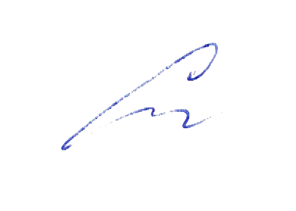 «31» августа 2020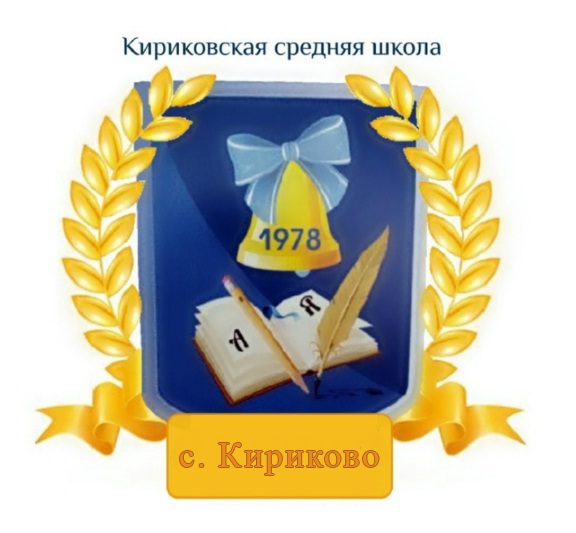 УТВЕРЖДАЮ:Директор муниципального бюджетного общеобразовательного учреждения «Кириковская средняя школа»_________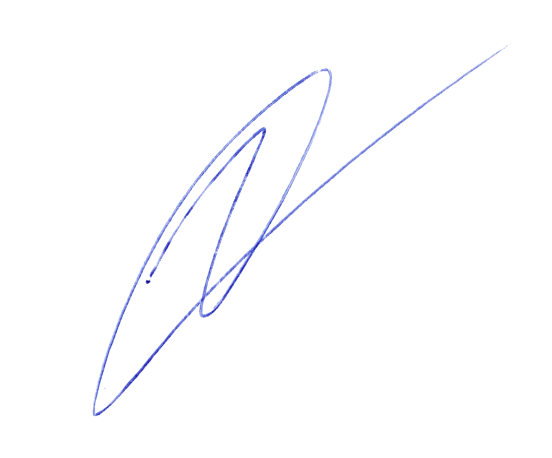 Ивченко О.В.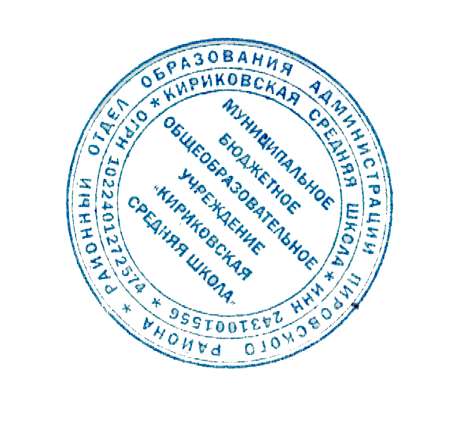 «31» августа 2020 года№ п/пТемы, разделыКоличество часов№ п/пТемы, разделыПримерная программаПримерная программаРабочая программаРабочая программа по классамРабочая программа по классам№ п/пТемы, разделыПримерная программаПримерная программаРабочая программа2 кл.3 кл.3 кл.4 кл1Знакомство.С одноклассниками, учителем, персонажами детских произведений: имя, возраст.Приветствие, прощание (с использованием типичных фраз немецкого речевого этикета)30303030---2Я и моя семья.1. Члены семьи, их имена, возраст, внешность, черты характера.Увлечения/хобби.2. Мой день (распорядок дня, домашние обязанности).3. Покупки в магазине: одежда, обувь, основные продукты питания. Любимая еда.4. Семейные праздники: день рождения, Новый год/ Рождество. Школьный праздник. Подарки262626107322111102211110223Мир моих увлеченийМои любимые занятия. Виды спорта и спортивные игры. Мои любимые сказки.2222---4Я и мои друзья.1. Имя, возраст, внешность, характер, увлечения / хобби. Совместные занятия.2. Письмо зарубежному другу.3. Любимое домашнее животное: кличка, возраст, цвет, размер, характер, что умеет делать.3131319522666611115Моя школа.1.Классная комната, учебные предметы, школьные принадлежности.2. Учебные занятия на уроках.28282855999914686Мир вокруг меня.1.Мой дом / квартира / комната: названия комнат, их размер, предметы мебели и интерьера.2.Мое село/город.3. Природа.4. Любимое время года.5. Погода.6. Дикие и домашние животные.585858-26771112677111321110117Страна / страны изучаемого языка и родная страна.1.Общие сведения: название, столица.2. Литературные персонажи книг, популярных среди моих сверстников (имена героев книг, черты характера).3. Небольшие произведения детского фольклора на немецком языке (рифмовки, стихи, песни, сказки).4. Некоторые формы речевого и неречевого этикета немецкоговорящих стран в ряде ситуаций общения (в школе, во время совместной игры, за столом, в магазине)2929291274154154191233Итого:20420420468686868№ п/пРазделы, темыКоличество часов№ п/пРазделы, темыПример-наяпрогр.Пример-наяпрогр.Рабочая прог-раммаРабочая программа по классам№ п/пРазделы, темыПример-наяпрогр.Пример-наяпрогр.Рабочая прог-рамма2 кл.2 кл.3 кл.4 кл.1.Знакомство3030303030--2.Я и моя семья26262610102223.Мир моих увлечений22222--4.Я и мои друзья313131996115.Моя школа282828559146.Мир вокруг меня585858--26327.Страна / страны изучаемого языка292929121259Итого:20420420468686868№ п/пРаздел, тема.Количество часов.0.Знакомство31ч.1.Друзья из Германии. Почта. Переписка с немецкими школьниками. Страна изучаемого языка.6ч.2Чьи это фото? О чем они рассказывают?6ч.3Чем любят заниматься Сабина и Свен дома?6ч.4 А что ещё мы не сделали?7ч.5Покажем на нашем празднике сценки из сказок? Или это слишком трудно?6ч.6Добро пожаловать на наш праздник! Will kommen zu unserem Fest!6ч.Итого 68 часов№Тема урокаКоличество часов0 Курс повторения «Здравствуй, 3 класс! Встреча с друзьями»9§1«Сабина охотно ходит в школу. А вы?»10§2«Осень. Какая сейчас погода?»10§3« А что приносит нам зима?»7§4«В школе у нас много дел»10§5«Весна наступила. А с ней и замечательные праздники».10§6«День рождения! Разве это не прекрасный день?»7Повторение. Мы контролируем себя сами.5Всего68№                     ТемаКоличество часовВводный курс81.Как было летом?112.А что нового в школе?123.У меня дома. Что здесь имеется?104.Свободное время. Что мы тогда делаем?125.Скоро наступят большие каникулы.15Итого:68ч.№
п/пНаименование раздела и темКоличество часовДатаКорректировка1Что надо знать перед тем, как отправиться в путь?12.092Давайте познакомимся! Графика и правила чтения.1 7.093Итак, как поздороваться и представиться по-немецки?19.094О чём говорят пальчиковые куклы? 114.09 5 Поиграем? Споём? (Повторение) 116.09 6 Поиграем? Споём? (Повторение) 121.09 7А всё ли мы успели повторить? 1 23.098Как при знакомстве представить других? 128 .099Как уточнить, переспросить? 130.0910Как на вопрос-сомнение дать отрицательный ответ? 15.1011Поиграем? Споём?17.10 12Поиграем? Споём?112.10 13А всё ли мы успели повторить? 114.10 14Как выяснить, кто это?119.1015Проверочная работа «Мы знаем буквы»121.10 16Итак, как спросить, кто это?12.11 17Спрашиваем, как зовут сверстников, как зовут взрослых?19.1118 Поиграем? Споём? 111.1119А всё ли мы успели повторить? 116.11 20Спросим, кто откуда 118.11 21Как спросить о возрасте? 123 .1122Что мы уже можем сообщить о себе? 125.11 23 Поиграем? Споём?130 .1124Работа со словарём.12.1225А всё ли мы успели повторить? 17.12 26Итак, кто идёт на «Праздник алфавита»? 19.12 27Как сказать, кто какой? 1 14.1228Итак, кто каким является, кто какой есть?116.12 29Проверочная работа « Вот мы какие!»121.1230Поиграем? Споём? 123.12 31«Праздник алфавита».111.01 Раздел 1. Содержание: Друзья из Германии. Почта. Переписка с немецкими школьниками. Страна изучаемого языка.632Мы знаем некоторые персонажи немецких книжек, не так ли?113.01 33А вот и новые персонажи. 118.01 34Почта пришла. 120.0135Мы играем и поем. 125.0136Мы повторяем127.0137Что мы не  успели сделать? 11.02II . Чьи это фото? О чем они рассказывают? WessenFotossindhier? Waserzählensie?638Семейные фотографии из Г ермании. 13.0239А чьё это семейное фото? 18.0240Письмо от Свена. 110.0241Мы играем и поем. 115.0242Мы повторяем.117.0243Что мы еще не успели повторить? 122.02III. Что Сабина и Свен охотно делают дома?   644 О чем рассказывают семейные фото Свена?  124.0245 Что охотно делают Сабина и Свен? А вы?11.0346А что делают Сабина и Свен не очень охотно?13.0347Мыиграемипоем. 110.0348Проверочная работа «Мои увлечения»115.0349А что ещёмынеуспели повторить? 117.03IV. И чем мы только не занимаемся! 750Аня и Саша играют в репортёров.  129.0351О чем говорят дети  сегодня на уроке немецкого языка? 131.0352Аня и Саша пишут письма Сабине и Свену. Авы?15.0453Мы играем и поем.17.0454Мы повторяем.112.0455Что мы еще не успели сделать? 114.0456Вот что мы умеем!119.04V. Инсценируем на нашем празднике сценки из сказок? Илиэтослишкомсложно? 657Касперле говорит: кто захочет, тот сможет. Так л иэто?121.0458Как хотел Касперле развеселить принцессу? 126.0459 Кто однажды пришел к королю? 128.0460Мы играем и поем. 15.0561Повторение.112.0562Скоро будет праздник.117.05VI. Добро пожаловать на наш праздник! 663Промежуточная аттестация в форме тестирования119.0564Как заканчивается сказка?165Как заканчивается сказка?166Наш праздник «Прощай 2 класс!»167Что мы ещё не сделали?168Обобщающее повторение1№
п/пНаименование раздела и темКоличество часовДатаПривет, 3 класс! Встреча с друзьями.91Привет, друзья! Мы снова здесь.11.09 2Лето- самое прекрасное время года.17.093Наши летние фото. Какие они?18 .094Что любит делать семья Свена летом?114.09 5Мы играем и поём.115.096Мы играем и поём.121.097Кто ещё хочет повторить?1 22.098Кто ещё хочет повторить?128.09 9Резервный урок.129.091. Сабина охотно ходит в школу. А вы?  1010Наши друзья снова идут в школу.15.10 11Начало учебного года. О чём говорят дети в школьном дворе?16.10 12Первый школьный день Марии.112.1013Какой сегодня день недели?113.1014Что мы делаем в субботу и воскресенье?119.1015А что делает наш храбрый портняжка?120.10 16Мы играем и поем.12 .1117Кто ещё хочет повторить?1                     3 .1118Кто ещё хочет повторить?19 .1119Резервный урок.110.11 2. Осень. Какая сейчас погода? 1020Прогулка в парк. Кто там осенью? 116.11 21А что делают Сабина и Свен?1                     17.11 22Здорово осенью у бабушки в деревне!123.11 23Осенью все спелое.124.11 24А что едят лесные животные?130.11 25Свен и Сабина разговаривают о лесных животных.11.1226Мы играем и поём.17.12 27Кто ещё хочет повторить?18.1228Кто ещё хочет повторить?114.12 29Резервный урок.115.12 3. А что нам приносит зима? 730Какая погода зимой?1 21.1231Кто умеет отгадывать загадки о животных?122.12 32Что видит храбрый портняжка в парке?111.01 33Почему дети радуются зиме?112.01 34Рождество самый красивый праздник.118.01 35Мы играем, и поём и готовимся к новогоднему празднику.119.0136Резервный урок.125.014.У нас в школе много дел .1037Что больше всего любят делать Сабина и Свен в школе?126.0138Наши немецкие друзья вчера много рисовали. Не так ли?11.0239Что сегодня делают наши немецкие друзья?1                    2 .0240Что могут делать школьники в игровом уголке?18.0241Костюмированный бал в школе. Дети должны хорошо подготовиться. Не так ли?19.0242На уроке немецкого языка у нас тоже много дел.115.0243Мы играем и поём.116.0244Кто ещё хочет повторить?122.0245Кто ещё хочет повторить?11.0346Резервный урок.12.035.Весна наступила. А с ней замечательные праздники, не так ли? 1047Весна. Какая сейчас погода?19.0348«Весна, весна, я люблю тебя…»115.0349Мы поздравляем наших мам с женским днём.116.0350Кого ещё мы поздравляем с женским днем?129.0351Семья Мюллер празднует пасху.1                   30.0352Скоро весенние каникулы.15.0453Мы играем и поём.16.0454Кто ещё хочет повторить?112.0455Кто ещё хочет повторить?113.0456Резервный урок.119.046.День рождения! Разве это не прекрасный день? 857О чём разговаривают Сабина и её мама?120.0458Сабина пишет приглашения на день рождения.126.0459Что желает Сабина ко дню рождения?127.0460Подготовка ко дню рождения.14.0561А что готовит Сабина?111.0562Сабина празднует день рождения.117.0563Промежуточная аттестация в форме тестирования118.0564 Мы контролируем себя сами.165Мы контролируем себя сами.166Мы играем и поём167Резервный урок.168Резервный урок.1№
п/пНаименование раздела и темКоличество часовДатаМы уже многое знаем и умеем.81Что мы можем рассказать о наших друзьях?11 .092Что мы можем рассказать о себе?13 .093Что мы можем рассказать о нас самих?1 8.094Контрольная работа. (Входящий мониторинг)110.095Что мы можем рассказать о начале учебного года?115 .096Что вы хотите ещё повторить?1 17.097Контрольная работа по теме «Мы уже много знаем и умеем».22.098Анализ контрольных работ.124.09 Тема №1 «Как было летом?»119Что наши немецкие друзья делают обычно во время летних каникул129.0910Вот ещё одно письмо о лете.11.10 11А у животных тоже есть летние каникулы?16.1012Моё любимое животное18.10 13Может ли погода летом быть также плохой?113.10 14Грамматика «Perfekt» слабых глаголов со вспомогательным глаголом «haben»115.1015Летом у многих ребят дни рождения. А у тебя?120 .1016Работа со сказкой братьев Гримм «Заяц и ёжик».1 22.1017Обобщающее повторение по теме «Как было летом?»13.1118Контрольная работа по теме «Как было летом?»15.1119Анализ контрольных работ.110 .11Тема №2 «А что нового в школе?»1220У наших немецких друзей новый кабинет.112.11 21Грамматика. Количественные и порядковые числительные.117.1122Что мы делаем в нашей классной комнате?119.1123У Сабины и Свена новое расписание уроков.124.1124Какие у наших немецких друзей любимые предметы? А у нас?126.11 25Наши немецкие друзья начинают готовиться к Рождеству.11.1226Грамматика «Perfekt» слабых и некоторых сильных глаголов13.1227Пишем поздравления по случаю Рождества, Нового года, опираясь на тексты- образцы18.1228Работа с историей в картинках «Новенький».110.12 29Обобщающее повторение по теме «А что нового в школе?»115.1230Контрольная работа по теме «А что нового в школе?»117.12 31Анализ контрольных работ.122.12 Тема №3. У меня дома. Что там?1032Сабина  живёт в уютном доме. 124.1233Где живут Свен и Кевин? А мы?112.0134В квартире. Где что стоит?114.0135Сабина рисует детскую комнату.119.0136Грамматика. Употребление существительных после предлогов in,an, vor в Д.п. при ответе на вопрос Wo?121.0137Марлиз в гостях у Сандры.126.0138Работа со сказкой братьев Гримм  «Сладкая каша».128.0139Мы проверяем сами себя. Обобщающее повторение по теме«У меня дома. Что там?»12.0240Контрольная работа по теме «У меня дома».14.0241Анализ контрольных работ.1             9 .02Тема №4 «Свободное время. Чем мы занимаемся?1242Свободное время111.0243Что наши немецкие друзья делают в конце недели?116.0244А что делают в выходные домашние животные?118.0245Грамматика. Падежи имён существительных.125.0246Закрепление лексики по теме «Животные».12.0347Склонение существительных.14.0348Что ещё могут делать наши немецкие друзья в своё свободное время? А мы?19.0349Мы играем и поём. Разучивание рифмовок и песни.111.0350Работа со сказкой «Три поросёнка».116.0351Мы проверяем сами себя. Обобщающее повторение по теме «Свободное время»118.0352Контрольная работа по теме «Свободное время».130.0353Анализ контрольных работ.11.04Тема №5 «Скоро наступят каникулы». 1554Мы говорим о погоде.16.0455Внешность.18.0456Апрель! Апрель! Он делает, что хочет!113.0457В магазине канцтоваров.115.0458Грамматика. Спряжение модальных глаголов.120.0459Что празднуют наши немецкие друзья весной? А мы?122.0460Как мы готовимся к празднику? А наши немецкие друзья?127.0461В магазине цветов.129.0462Грамматика. Степени сравнения прилагательных1              4 .0563Работа со сказкой «Волк и семеро козлят».16.0564Обобщающее повторение по теме «Скоро наступят большие каникулы»111.056566Промежуточная аттестация в форме тестированияОбобщающее повторение материала пройденного за курс 4 класса.113.0518.0567Итоговая контрольная работа120.0568Анализ контрольных работ. Итоговый урок.1№ п/пНаименование объектов и средств материально-технического обеспеченияПримерные программы по учебным предметам Иностранный язык 2-4 классы, Стандарты второго поколения, Москва «Просвещение» 2010Немецкий язык. Рабочие программы. Предметная линия учебников И.Л. Бим. 2-4 классы .И.Л. Бим, Л.В. Л.И. Рыжова- Москва. Просвещение. 2012 год.Бим, И. Л. Немецкий язык. Первые шаги. 2 класс : учеб. для общеобразоват. учреждений : в 2 ч. / И. Л. Бим, Л. И. Рыжова. – М. : Просвещение, 20122 рабочие тетрадиБим, И. Л. Немецкий язык. Первые шаги. 3 класс : учеб. для общеобразоват. учреждений : в 2 ч. / И. Л. Бим, Л. И. Рыжова, Л. М. Фомичева. – М. : Просвещение, 20122 рабочие тетрадиБим, И. Л. Немецкий язык. Первые шаги. 4 класс : учеб. для общеобразоват. учреждений : в 2 ч. / И. Л. Бим, Л. И. Рыжова. – М. : Просвещение, 20122 рабочие тетради